Task #3. Listen to the audioINSTRUCTIONS: Complete the conversation. Then fill in the blanks. Use the words found in the cloud.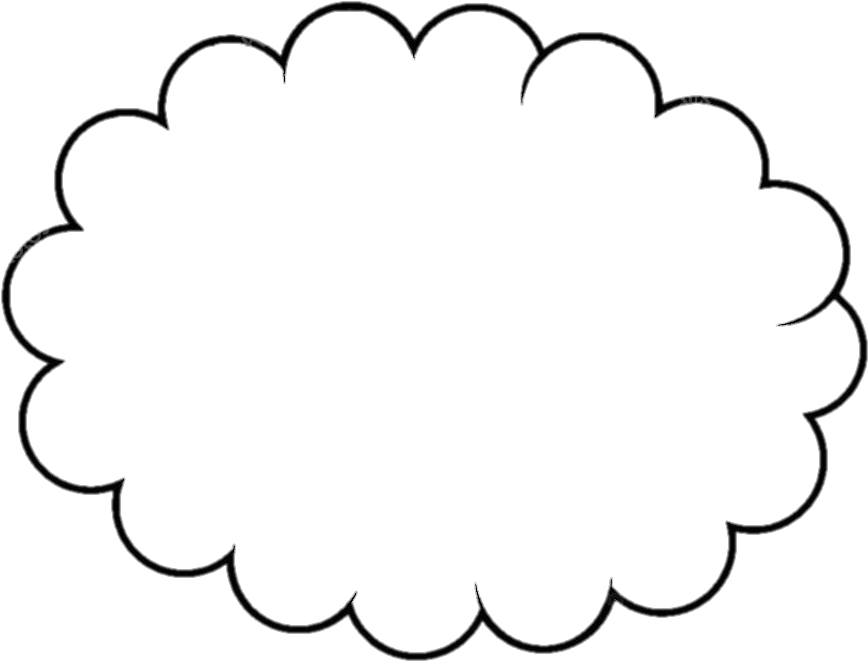         carnival food          traditional food                  fireworks                          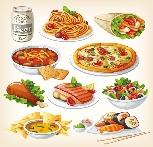 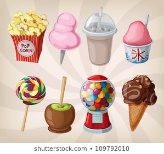 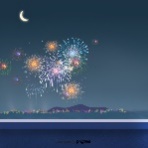          carnival                                        bullfight                       bullfighter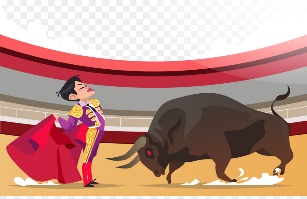 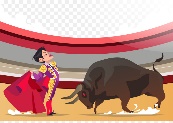 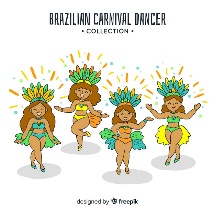 Let’s Celebrate: Holidays with My Family FriendJosue: Did you go to the ________________________ yesterday? Xinia: I did! I went with my family. It was so much fun. Josue: What did you do there? Xinia: Outside the arena, people were selling _____________________________. So, before we went inside, we bought some food to take to our seats. Josue: What else did you see? Xinia: We watched a man in a traditional _________________ costume fight the bull. It was intense! What did you do yesterday? Josue: I went to a small ___________________ with rides and games in the park. There were __________________ and____________________________. I rode so many rides, I almost got sick! Xinia: Awesome! It sounds like we both had good day yesterday!Task #4. Listen to the audioINSTRUCTIONS: Answer the questions about the Holidays with my family conversation. You have to listen the same audio you used in task #3. Questions: Who attended the bullfights with his family? ________________________What do they sell outside of bullfights? _____________________________Who did Xinia see?  __________________________What did Josue do yesterday? ____________________________________What was in the park and at the carnival? __________________________________________________________